       ҠАРАР                                                                       ПОСТАНОВЛЕНИЕ    08 июль 2022 йыл                              №18                         08 июля 2022 годаО внесении изменений в постановление «Об утверждении Перечня главных администраторов  доходов бюджета и источников финансирования дефицита бюджета сельского поселения Кунгаковский  сельсовет муниципального района Аскинский район Республики Башкортостан, порядка и сроков внесения изменений в Перечень главных администраторов доходов бюджета сельского поселения Кунгаковский сельсовет муниципального района Аскинский район                       Республики Башкортостан»В соответствии с Бюджетным кодексом Российской Федерации, Федеральным законом «О бюджетной классификации Российской Федерации», постановляю:1. Внести  изменение в  постановление № 36  от 23.12.2021г. «Об утверждении Перечня главных администраторов  доходов бюджета и источников финансирования дефицита бюджета сельского поселения Кунгаковский  сельсовет муниципального района Аскинский район Республики Башкортостан, порядка и сроков внесения изменений в Перечень главных администраторов доходов бюджета сельского поселения Кунгаковский сельсовет муниципального района Аскинский район Республики Башкортостан»:1.1. дополнить кодом бюджетной классификации:2.Настоящее постановление вступает в силу со дня подписания.3.Контроль за исполнением настоящего постановления оставляю за собой.          Глава сельского поселения                                                  Ф.Ф.СуфияновБашҡортостан РеспубликаһыАСҠЫН РАЙОНЫ МУНИЦИПАЛЬ РАЙОНЫНЫҢ ҠӨНГӘК АУЫЛ СОВЕТЫАУЫЛ БИЛӘМӘҺЕ хакимиәте 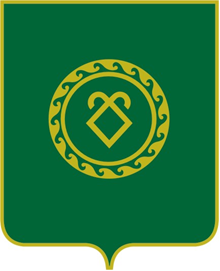 АДМИНИСТРАЦИЯСЕЛЬСКОГО ПОСЕЛЕНИЯ КУНГАКОВСКИЙ СЕЛЬСОВЕТ МУНИЦИПАЛЬНОГО РАЙОНААСКИНСКИЙ РАЙОНРЕСПУБЛИКИ БАШКОРТОСТАН7912 08 10000 10 0000 150Перечисления из бюджетов сельских поселений (в бюджеты сельских поселений) для осуществления взыскания